Відеолекторій «Що таке космос?»08 жовтня 2019 року у бібліотеці нашого закладу освіти проведено відеолекторій «Що таке космос?». Підготувала і провела даний захід завідувач бібліотеки Петренко К.П.  Діти ознайомитлись з поняттями Всесвіт, Космічний простір, Небесні тіла, зорі, Місяць, планети, комети, метеорити. Також до їх уваги була представлена книжкова виставка, яка містила цікаві матеріали про космос  та статті про видатних вчених-винахідників у галузі космонавтики. Учні зробили висновок, що здолати будь-які перешкоди і здійснити масу відкриттів можна саме завдяки наполегливій праці та терпінню.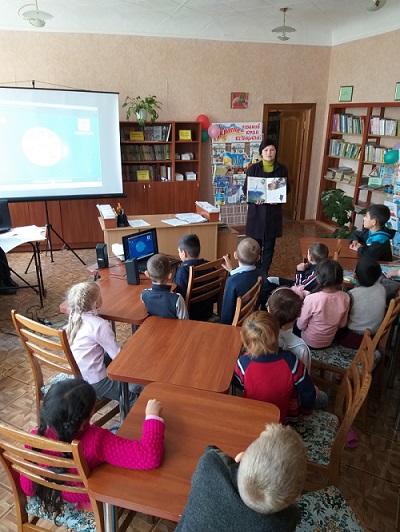 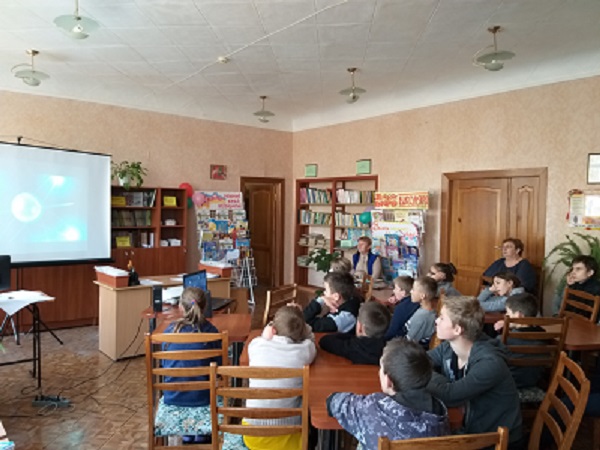 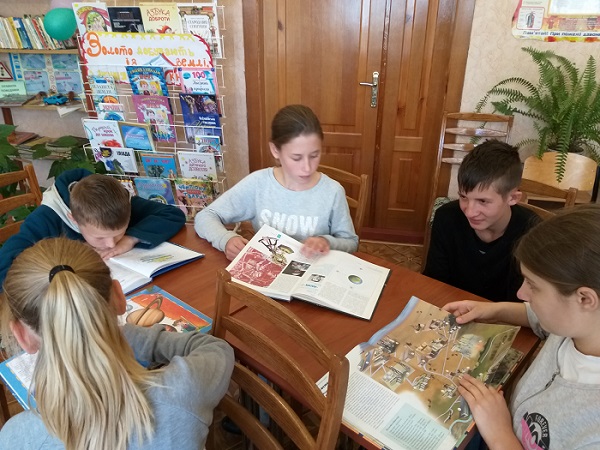 